Администрация города Кирова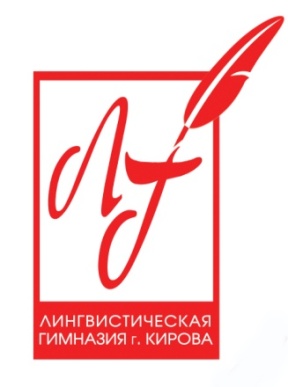 Муниципальное бюджетное общеобразовательное  учреждение «Лингвистическая гимназия» города КироваРАБОЧАЯ ПРОГРАММАПО ТЕХНОЛОГИИ(предметная область«технология»)6 классРабочую программу составил(а)Титов Игорь Николаевич,учитель технологииКиров2022ПОЯСНИТЕЛЬНАЯ ЗАПИСКАОбщая характеристика программыРабочая программа соответствует ФГОС ООО и составлена на основе:Федеральный закон «Об образовании в РФ» от 29.12.2012 г. № 273-ФЗ.ФГОС основного общего образования - утвержден приказом Минобрнауки РФ от 17.12.2010 г. № 1897 с изменениями, утвержденными приказами Минобрнауки РФ от 29.12.2014 г. № 1644 и от 31.12. 2015 года № 1577;Примерная ООП ООО (одобрена решением федерального учебно-методического объединения по общему образованию — протокол от 8 апреля  . № 1/15, в редакции протокола № 3/15 от 28.10.2015 федерального учебно-методического объединения по общему образованию). Федеральный перечень учебников (приказ МОиН РФ от 31 ., № 253)Основная образовательная программа ООО МБОУ ЛГ (5-7 классы) 08.06.2015 №128Рабочая программа рассчитана на 68 учебных часов (2 часа в неделю)Данная рабочая программа ориентирована на использование учебника «Технология. Индустриальные технологии. 6 класс».  Учебник для учащихся общеобразовательных учреждений. / А.Т. Тищенко.  В.Д.Симоненко. - М.: Вентана - Граф, 2015.Цели обучения:освоение технологических знаний, основ культуры созидательного труда, представлений о технологической культуре на основе включения обучающихся в разнообразные виды трудовой деятельности по созданию личностно или общественно значимых изделий;овладение общетрудовыми и специальными умениями, необходимыми для поиска и использования технологической информации, проектирования и создания продуктов труда, ведения домашнего хозяйства, самостоятельного и осознанного определения своих жизненных и профессиональных планов; безопасными приемами труда;развитие познавательных интересов, технического мышления, пространственного воображения, интеллектуальных, творческих, коммуникативных и организаторских способностей;воспитание трудолюбия, бережливости, аккуратности, целеустремленности, предприимчивости, ответственности за результаты своей  деятельности; уважительного отношения к людям различных профессий и результатам их труда; получение опыта применения политехнических и технологических знаний и умений в самостоятельной практической деятельности.Задачи обучения:приобрести знания о взаимодействии природы, общества и человека, об экологических проблемах и способах их разрешения, о негативных последствиях влияния трудовой деятельности человека, элементах машиноведения, культуры дома, технологии изготовления изделий на основе плоскостных деталей, из тонколистового металла, об информационных технологиях;овладеть способами деятельности:способность работать с разными видами информации: диаграммами, символами, текстами, таблицами, графиками и т. д., критически осмысливать, полученные сведения, применять их для расширения своих знаний; умение работать в группе: устанавливать хорошие взаимоотношения, разрешать конфликты и т. д.;Предмет «Технология» является необходимым компонентом общего образования школьников. Его содержание предоставляет обучающимся  возможность бесконфликтно войти в мир искусственной, созданной людьми среды техники и технологий, которая называется техносферой и является главной составляющей окружающей человека действительности. Приоритетными методами обучения индустриальным технологиям являются упражнения, лабораторно-практические и практические работы, выполнение творческих проектов. Лабораторно-практические работы выполняются преимущественно по материаловедению. Планируемые результаты освоения учебного предметаИзучение технологии в основной школе обеспечивает достижение личностных, метапредметных и предметных результатов.Личностными результатами освоения учащимися основной школы курса «Технология» являются:    • проявление познавательных интересов и активности в данной области;    • развитие трудолюбия и ответственности за качество своей деятельности;    • овладение установками, нормами и правилами научной организации умственного и физического труда;    • самооценка умственных и физических способностей для труда в различных сферах с позиций будущей социализации и стратификации;    • осознание необходимости общественно полезного труда как условия безопасной и эффективной социализации;    • бережное отношение к природным и хозяйственным ресурсам;Предметным результатомосвоения учащимися основной школы курса «Технология» являются:в познавательной сфере:рациональное использование учебной и дополнительной информации для проектирования и создания объектов труда;распознавание видов, назначения и материалов, инструментов и приспособлений, применяемых в технологических процессах при изучении разделов «Технологии обработки конструкционных материалов», «Технологии домашнего хозяйства».владение способами научной организации труда, формами деятельности, соответствующими культуре труда;в мотивационной сфере:  оценивание своей способности и готовности к труду; осознание ответственности за качество результатов труда; наличие экологической культуры при обосновании выбора объектов труда и выполнении работ; стремление к экономичности и бережливости в расходовании времени, материалов при обработке древесины и металлов;в трудовой сфере:планирование технологического процесса;подбор материалов, инструментов и оборудования с учетом характера объекта труда и технологической последовательности;соблюдение норм и правил безопасности, правил санитарии и гигиены;контроль промежуточного и конечного результата труда для выявления допущенных ошибок в процессе труда при изучении учебных разделов;в физиолого-психологической сфере:развитие моторики и координации движений рук при работе с ручными инструментами и выполнении операций с помощью машин и механизмов;достижение необходимой точности движений при выполнении различных технологических операцийсоблюдение требуемой величины усилия, прикладываемого к инструменту, с учетом технологических требований;сочетание образного и логического мышления в процессе проектной деятельности;в эстетической сфере: дизайнерское проектирование изделия или рациональная эстетическая организация работ;моделирование художественного оформления объекта труда при изучении раздела «Технологии художественно-прикладной обработки материалов»;эстетическое и рациональное оснащение рабочего места с учетом требований эргономики и научной организации труда; рациональный выбор рабочего костюма и опрятное содержание рабочей одежды;в коммуникативной сфере:формирование рабочей группы для выполнения проекта;публичная презентация и защита проекта, изделия, продукта труда;разработка вариантов рекламных образцов.Метапредметными результатами освоения учащимися основной школы курса «Технология» являются:алгоритмизированное планирование процесса учащимися познавательно-трудовой деятельности;овладение необходимыми в повседневной жизни базовыми приемами ручного и механизированного труда с использованием распространенных инструментов и механизмов, способами управления отдельными видами распространенной в быту техники;умение применять в практической деятельности знаний, полученных при изучении основных наук;использование дополнительной информации при проектировании и создании объектов труда;поиск новых решений возникшей технической или организационной проблемы;приведение примеров, подбор аргументов, формулирование выводов по обоснованию технико-технологического и организационного решения;    выбор для решения познавательных и коммуникативных задач различных источников информации, включая энциклопедии, словари, интернет-ресурсы и другие базы данных;согласование и координация совместной познавательно-трудовой деятельности с другими ее участниками;объективное оценивание вклада своей познавательно-трудовой деятельности в решение общих задач коллектива;оценивание своей познавательно-трудовой деятельности с точки зрения нравственных, правовых норм, эстетических ценностей по принятым в обществе и коллективе требованиям и принципам;соблюдение норм и правил культуры труда в соответствии с технологической культурой производства.Требования к уровню подготовки учащихся 6 классаУчащиеся должны знать:что такое технический рисунок, эскиз и чертеж;основные параметры качества детали: форма, шероховатость и размеры каждой элементарной поверхности, их взаимное расположение; уметь осуществлять их контроль; пути предупреждения негативных последствий трудовой деятельности человека на окружающую среду и собственное здоровье; виды пиломатериалов; учитывать их свойства при обработке;общее устройство слесарного верстака: правила и приемы пользования им при выполнении слесарных операций;назначение, устройство и принцип действия простейшего слесарного инструмента (разметочного, ударного и режущего) и приспособлений для клепки; основные правилапользования ими при выполнении соответствующих операций;основные виды механизмов по выполняемым ими функциям, а также по используемым в них рабочим телам;виды пиломатериалов;возможности и использование ПЭВМ в процессе работы для выполнения необходимых расчетов, получения необходимой информации о технологии обработки деталей и сборки изделий;источники и носители информации, способы получения, хранения и поиска информации;общее устройство и принцип работы деревообрабатывающих станков токарной группы;виды неисправностей вентильных головок и пути их устранения;Учащиеся должны уметь:рационально организовывать рабочее место и соблюдать правила безопасности труда и личной гигиены при выполнении всех указанных работ;осуществлять наладку простейших ручных инструментов (шерхебеля, рубанка, ножовки по металлу) и токарного станка по дереву на заданную форму и размеры, обеспечивать требуемую точность взаимного расположения поверхностей;производить простейшую наладку станков (сверлильного, токарного по дереву), выполнять основные ручные и станочные операции;читать простейшие технические рисунки и чертежи плоских и призматических деталей и деталей типа тел вращения;разрабатывать содержание инструкционное-технологических карт и пользоваться ими при выполнении технологических работ,графически изображать основные виды механизмов передач;находить необходимую техническую информацию, обрабатывать и использовать ее;осуществлять визуальный и инструментальный контроль качества изготавливаемых изделий;читать чертежи и технологические карты, выявлять технические требования, предъявляемые к детали;выполнять основные учебно-производственные операции и изготавливать детали на сверлильном и токарном станках по дереву;выполнять шиповые столярные соединения;•'шлифовать и полировать плоские металлические поверхности; „выявлять и использовать на практике простейшие способы технологии художественной отделки древесины {шлифовка, выжигание, отделка поверхностей материалов красками и Лаками);применять политехнические и технологические знания и умения в самостоятельной практической деятельности.Должны владеть компетенциями:ценностно-смысловой;деятельности;социально-трудовой;познавательно-смысловой;информационно-коммуникативной;межкультурной;учебно-познавательной.Способы решать жизненно-практические задачи:вести экологически здоровый образ жизни;использовать ПЭВМ для решения технологических, конструкторских, экономических задач; как источник информации;планировать и оформлять интерьер: проводить уборку квартиры; ухаживать за одеждой и обувью, соблюдать гигиену; выражать уважение и заботу членам семьи; принимать гостей и правильно вести себя в гостях;проектировать и изготавливать полезные изделия из конструкционных и поделочных материалов.СОДЕРЖАНИЕ ПРОГРАММЫ    1 раздел.Технология изготовления изделий из древесины и древесных материаловСодержание и организация обучения технологии в текущем году. Организация рабочего места. Ознакомление с основными разделами программы обучения.  Демонстрация проектов, выполненных учащимися   6 класса в предшествующих годы.  Правила безопасной работы. Технология обработки древесины с элементами машиноведения. Производство пиломатериалов. Виды древесных материалов; шпон, фанера, пиломатериал.      Профессия столяра и плотника.  Виды профессий в лесной и деревообрабатывающей промышленности. Знания необходимые для получения профессии. Физиологические и технологические свойства древесины. Технологические пороки древесины, заплесневелость, деформация. . Виды декоративно- прикладного творчества. Понятие об орнаменте, способы построения и его роль в декоративно прикладном искусстве. Влияние технологий заготовки и обработки пиломатериалов на окружающую среду и здоровье человека. Охрана природы в России.Соединение деталей в полдерева Изготовление деталей ручным инструментом цилиндрической формы. Инструмент для данного вида работ.Правила безопасной работы. Визуальный инструментальный контроль, качества изделия. Составные части машин. Устройство токарного станка по обработке древесины СТД- 120М. Устройство и назначение рейсмуса, строгальных инструментов и приспособлений, стамеска, рубанок, шерхебель.  подготовка заготовок к точению. Выбор ручных инструментов и их заточка. Приемы работы на токарном станке. Правила безопасности при заточке, окрашивании. Защитная и декоративная отделка изделия.2 раздел.Технология изготовления изделий из сортового проката.Технология обработки металла с элементами машиноведения. Основные технологические свойства металла и сплавов. Черные металлы и сплавы. Цветные металлы. Влияние технологий обработки материалов на окружающую среду и здоровье человека Правила поведения в слесарной мастерской. Графическое изображение объемных деталей. Конструктивные элементы деталей и их графическое изображение: отверстия, пазы, шлицы, фаски. Основные сведения о видах проекций деталей на чертежах. Разметка заготовок из металлического сортового проката. Экономичность разметки. Назначение и устройство слесарного инструмента. Устройство и приемы измерения штангенциркулем.Назначение и устройство слесарной ножовки. Правила замены режущего инструмента. Приемы резания металла слесарной ножовкой. Правила безопасности при резании металла слесарной ножовкой.  Инструмент для рубки металла. Приемы и способы рубки металла на тисках. Снятие припуска в тисках. Разделение металла на части в тисках. Правила безопасной работы. Опиливание металла. Инструмент для опиливания. Правила и приемы безопасного труда при опиливании. Назначение клепальных швов. Пайка как один из способов соединения металла. Отделка изделий из сортового проката. Назначение и принцип работы деталей машин с передачей. Условные обозначения передаточной пары3 раздел. Эстетика и экология жилья.Национальные традиции; связь архитектуры с природой. Интерьер жилых помещений и их комфортность. Разделение помещения на функциональные зоны. Свет в интерьере. Создание интерьера с учетом запросов семьи санитарно – гигиенических требований. Подбор средств оформления интерьера жилого помещения. Декоративное украшение помещения. Роль комнатных растений в интерьере квартиры.4раздел. Творческая проектная деятельность.Основы проектирования. Методы поиска информации об изделии и материалах. Элементы художественного конструирования. Определение потребности. Краткая формулировка задачи. Исследование. Первоначальные идеи, анализ, выбор, лучшей идеи. Ручной и механический инструмент для выполнения проектного задания. Физические и технологические свойства материалов, приспособление и материалы. Подготовка чертежа или технического рисунка. Составление учебной конструкционной карты. Сборка и отделка изделия. Определение себестоимости проекта. Реализация продукции. Реклама.Тематическое планированиеКоличество часов, отводимых на изучение каждой темы, приведено в таблице:Учебное и учебно-методическое обеспечение   • Стенды и плакаты по технике безопасности;    • компьютерные слайдовые презентации;   • набор ручных инструментов и приспособлений;   • оборудование для лабораторно-практических работ;   • набор макетов, машин, оборудования.Список учебно-методической литературыУчебно-методический комплект 1. Учебник «Технология» для учащихся 6 класса общеобразовательных организаций (Тищенко А.Т., Симоненко В.Д. – М. :Вентана-Граф, 2014)2. Рабочая тетрадь «Технология. Индустриальные технологии» для 6 класса (Тищенко А.Т., Буглаева Н.А. – М. :Вентана-Граф, 2013)3. Боровков, Ю. А. Технический справочник учителя труда : пособие для учителей 4–8 кл. /Ю. А. Боровков, С. Ф. Легорнев, Б. А. Черепашенец. – 6-е изд., перераб. и доп. – М. : Просвещение,2009. 4. Ворошин, Г. Б. Занятие по трудовому обучению. 6 кл. Обработка древесины, металла, электротехнические и другие работы, ремонтные работы в быту : пособие для учителя труда/Г. Б. Ворошин, А. А. Воронов, А. И. Гедвилло [и др.] ; под ред. Д. А. Тхоржевского. – 2-е изд., перераб. и доп. – М. : Просвещение, 2009. 
Дополнительная литература 1. Дополнительное образование и воспитание : журн. – 2010. – № 3. 2. Коваленко, В. И. Объекты труда. 6 кл. Обработка древесины и металла : пособие для учителя / В. И. Коваленко, В. В. Кулененок. – М. : Просвещение, 2009. 3. Копелевич, В. Г. Слесарное дело / В. Г. Копелевич, И. Г. Спиридонов, Г. П. Буфетов. – М. : Просвещение, 2009. 4. Маркуша, А. М. Про молоток, клещи и другие нужные вещи / А. М. Маркуша. – Минск : Нар. асвета, 2008. 5. Рихвк, Э. Обработка древесины в школьных мастерских : книга для учителей технического труда и руководителей кружков / Э. Рихвк. – М. : Просвещение, 2010. 6. Сасова, И. А. Технология. 5–8 классы : программа / И. А. Сасова, А. В. Марченко. – М. :Вентана-Граф, 2011. Интернет ресурсы по основным разделам технологиОбразовательный портал «Непрерывная подготовка учителя технологии»: http://tehnologi.suСообщество взаимопомощи учителей: Pedsovet.su — http://pedsovet.su/load/212Образовательный сайт «ИКТ на уроках технологии»: http://ikt45.ru/Сообщество учителей технологии: http://www.edu54.ru/node/87333Сообщество учителей технологии «Уроки творчества: искусство и технология в школе»: http://www.it-n.ru/communities.aspx?cat_no=4262&tmpl=comБиблиотека разработок по технологии: http://nsportal.ru/shkola/tekhnologiya/libraryСайт «Лобзик»: http://www.lobzik.pri.ee/modules/news/Сайт учителя технологии Трудовик 45: http://trudovik45.ruСайт учителя-эксперта Технологии: http://technologys.infoКалендарно-тематическое планированиеуроков технологии 6 классУТВЕРЖДАЮДиректор__________Н.В. КоробкинаПриказ № 130 от 01.06.2022№п\пНаименование раздела и темыКол-вочасовТеоретическиеПрактические1Технология изготовления изделий из древесины и древесных материалов246182Технология изготовления изделий из сортового проката224183Сборка модулей технологических машин из деталей конструктора эскизов и чертежей444Эстетика и экология жилища4225Творческая проектная деятельность14212ВСЕГО681454№п/пТема урокаКол-во часовКол-во часовЭлементы содержания Планируемые результаты(предметные)Планируемые результаты
Характеристика деятельностиПланируемые результаты
Характеристика деятельностиДата по плануДата по факту№п/пТема урокаКол-во часовКол-во часовЭлементы содержания Планируемые результаты(предметные)Личностные УУДМетапредметные УУДДата по плануДата по фактуТехнология изготовления изделий из древесины и древесных материалов(24 часа)Технология изготовления изделий из древесины и древесных материалов(24 часа)Технология изготовления изделий из древесины и древесных материалов(24 часа)Технология изготовления изделий из древесины и древесных материалов(24 часа)Технология изготовления изделий из древесины и древесных материалов(24 часа)Технология изготовления изделий из древесины и древесных материалов(24 часа)Технология изготовления изделий из древесины и древесных материалов(24 часа)Технология изготовления изделий из древесины и древесных материалов(24 часа)Технология изготовления изделий из древесины и древесных материалов(24 часа)1-2Вводное занятие. Правила Т/БВиды пиломатериалов2/22/2Содержание и организация обучения технологии в текущем году. Организация рабочего места. Ознакомление с основными разделами программы обучения.Демонстрация проектов, выполненных учащимися 6 класса в предшествующие годы. Правила безопасной работы. Технология обработки древесины с элементами машиноведения. Производство пиломатериалов. Виды древесных материалов: пиломатериалы, шпон, фанера. Знатьправила поведения и технику безопасности при выполнении приемов труда; виды пиломатериалов.Организовывать рабочее место; распознавать пиломатериалы; правильно и безопасно выполнять основные приемы по обработке конструкционных материалов.Умение самостоятельно выполнять познавательную деятельность, выделять проблему и формулировать цель, В сотрудничестве с учителем учиться ставить новые учебные задачи, составлять план работы, планировать и проводить исследования Умение работать в группе; умение слушать собеседника и вступать с ним в диалог; участвовать в коллективном обсуждении.3-4Профессии, связанные с обработкойдревесины2/42/4Профессия столяра и плотника. Виды профессий в лесной и деревообрабатывающей промышленности.Знать классификацию профессий по предметам, целям, орудиями условиям труда; профессии рабочих в лесной и деревообрабатывающей промышленности.Уметьпроизводить профессиографический анализ профессий деревообрабатывающей промышленности и соотносить требования к профессиям с человеком и его личными достижениями.Умение самостоятельно искать нужную информацию, выделять темуи формулировать цель, ставить новые учебные задачи, составлять план работы, планировать и проводить заданную работу. Умение работать в группе; умение слушать собеседника и вступать с ним в диалог; участвовать в коллективныхдиалогах.5-6Свойства древесины. Пороки древесины.Свойства древесины. Пороки древесины.2/6Физические и технологические свойства древесины. Технологические пороки древесины: механические повреждения, заплесневелость, деформация. Знать,какими свойствами должна обладать древесина для изготовления изделия; понятие порок древесины; основные природные и технологические пороки древесины и способы их устранения.Уметьвыбирать древесину определенных свойств для выполнения проектного задания; распознавать пороки древесины.Умение самостоятельно выделять и формулировать проблему, ставить познавательную цель, планировать и проводить работу для нахождения необходимой информации, оценивать полученную информацию;умение истолковывать прочитанное и формулировать свою позицию.7-8Традиционные виды декоративно-прикладного творчества и народных, промыслов РоссииТрадиционные виды декоративно-прикладного творчества и народных, промыслов России2/8Виды декоративно-прикладного творчества (ДПТ) нашего региона. Знакомство с различными видами резьбы по дереву. Понятие об орнаменте, способы построения и его роль в декоративно-прикладном искусстве.Знатьисторию возникновения и развития различных видов ДПТ; его влияние на местные художественные промыслы, традиции и культуру своего народа.Уметьнаходить и использовать информацию о ДПТ; классифицировать виды ДПТ; разрабатывать эскиз.Умение самостоятельно выполнять познавательную деятельность, выделять проблему и формулировать цель, В сотрудничестве с учителем учиться ставить новые учебные задачи, составлять план работы, планировать и проводить исследования Умение работать в группе; умение слушать собеседника и вступать с ним в диалог; участвовать в коллективном обсуждении.9-10Влияние технологий обработки материалов на окружающую среду и здоровье человекаВлияние технологий обработки материалов на окружающую среду и здоровье человека2/10Влияние технологий заготовки и обработки лесопиломатериалов на окружающую среду и здоровье человека. Охрана природы в России.Знатьо влиянии технологий заготовки лесоматериалов на окружающую среду и здоровье человека; основные законы и мероприятия по охране труда в России; правила безопасного поведения на природе.Уметьбережно относиться к природным богатствам; рационально использовать дары природы (лес, воду, воздух, полезные ископаемые и т. д.).Поиск и выделение необходимой информации; выделять существенную информацию из разных источников.Умение адекватно воспринимать оценки и отметки; умение принимать, сохранять цели и следовать им в учебной деятельности;Умение слушать собеседника и вступать с ним в диалог; умение выражать свои мысли в соответствии с задачами и условиями коммуникации.11-12Представления о деталях различной геометрической формыПредставления о деталях различной геометрической формы2/12Соединение деталей вполдерева. Изготовление цилиндрических деталей ручным инструментом. Инструменты для данного вида работ. Правила безопасной работы. Визуальный и инструментальный контроль качества изделия. Составные части машин. Устройство токарного станка по обработке древесины СТД-120М. Знатьназначение инструментов, при-способлений; рациональные и безопасные приемы работы по изготовлению изделий различной геометрической формы, технологию изготовления; устройство токарного станка, виды операций, выполняемых на токарном станке; правила безо-пасной работы на станке.Уметьподбирать необходимый инструмент, оборудование, способ обра-ботки детали; рационально использовать время и материалы; безопасно выполнять приемы труда; организовать рабочее место при работе на токарном станке; проводить визуальный и инструментальный контроль качества.Умение самостоятельно выделять и формулировать проблему, ставить познавательную цель,составлять план работы, планировать и проводить исследования для нахождения необходимой информации, умение истолковывать прочитанное и формулировать свою позицию.13-14Ручные инструменты и приспособленияРучные инструменты и приспособления2/14Устройство и назначение рейсмуса, строгальных инструментов (рубанка, шерхебеля), стусла, стамески. Инструменты для сборочныхработ. Основные технологические операции и особенности их выполнения: разметка, пиление, долбление, сверление отверстий; сборка деталей изделия, контроль качества; Правила безопасности труда при работе ручными столярными инструментами и на сверлильном станке. Знать: устройство, на-
значение инструментов
и приспособлений; способ обработки детали
призматической формы
ручным инструментом;
правила безопасной работы.
Уметь изготавливать детали призматической формы с использованием ручного инструмента; безопасно выполнять приемы труда; проводить визуальный и инструментальный контроль.Уметь самостоятельно выделять и формулировать проблему, ставить познавательную цель,планировать и проводить исследования для нахождения необходимой информации, участвовать в коллективном обсуждении проблем.15-16 Художественная обработка древесины. Выпиливание ручным лобзиком по контуру.Художественная обработка древесины. Выпиливание ручным лобзиком по контуру.2/16Организация рабочего места токаря. Подготовка заготовок к точению. Выбор ручных инструментов, их заточка. Приемы работы на токарном станке...Знатьприемы подготовки заготовок к ручной обработке; назначение и устройство ручного инструмента; правила заточки инструмента; приемы работы с ручным инструментом. Уметь подготавливать заготовки к точению; выполнять работу на токарном станке с опорой на технологическую карту; контролировать качество и устранять выявленные дефекты. Выполнять защитную и декоративную отделку изделияиз древесины; производить экономический расчет себестоимости изделия.Поиск и выделение необходимой информации;умение адекватно воспринимать оценки и отметки;умение выражать свои мысли.17-18 Изготовление художественных изделий по техническим рисункам и технологическим картам. Изготовление художественных изделий по техническим рисункам и технологическим картам. 2/18Экономические расходы на изготовление изделия. Визуальный и инструментальный контроль качества деталей. Выявление дефектов и их устранение. Защитная и декоративная отделка изделия.Знать и различать типы и виды декоративной обработки древесины. Уметь выбирать и применять, согласно проекту, декоративную отделку с помощью красок, выжиганияЗнать назначение и виды защитной отделки изделий из древесины; декоративная отделка; виды красок и лаков.Уметь: применять знания и навыки при отделке древесины.Уметь ставить познавательную цель, выдвигать гипотезы и их обосновывать, проводить исследования для нахождения необходимой информации диалог; участвовать в коллективном обсуждении темы.19-20 Выжигание и роспись по дереву. Выжигание и роспись по дереву. 2/20Способы соединениядеталей из древесины. Виды гвоздей, шурупов и саморезов. Инструменты для соединения деталей гвоздями, шурупами и саморезами. Последовательность соединения деталей. Правила безопасной работы. Профессии, связанные с обработкой и сборкой деталей из древесины на деревообрабатывающих и мебельных предприятияхЗнать типы и виды декоративной обработки древесины. Уметь выбирать и применять, согласно проекту, декоративную отделку с помощью красок, выжигания.Поиск и выделение необходимой информации; выделять существенную информацию из разных источников, умение принимать, сохранять цели и следовать им в учебной деятельности, умение выражать свои мысли в соответствии с задачами и условиями коммуникации.21-22Лакирование и окрашивание изделий.Лакирование и окрашивание изделий.2/22Соединение деталей из древесины клеем. Виды клея для соединения деталей из древесины. Последовательность соединения деталей с помощью клея. Правила безопасной работыЗнать назначение и виды защитной отделки изделий из древесины; декоративная отделка; виды красок и лаков.Уметь применять знания и навыки при отделке древесины.Умение самостоятельно выделять и формулировать проблему, ставить познавательную цель,составлять план работы, планировать и проводить исследования для нахождения необходимой информации, умение истолковывать прочитанное и формулировать свою позицию.23-24Окончательная отделка и оценка изделияОкончательная отделка и оценка изделия2/24Зачистка поверхностей деталей из древесины. Технология зачистки деталей. Отделка изделий из древесины тонированием и лакированием.  Технологии отделки изделия древесины тонированием и лакированием.Различные инструменты и приспособления для зачистки и отделки деревянных изделий. Правила безопасной работы при обработке древесины. Знатьтехнологические этапы изготовления изделия.
Уметь объективно и всесторонне оценивать изделие.Умение самостоятельно выполнять познавательную деятельность, выделять проблему и формулировать цель, В сотрудничестве с учителем учиться ставить новые учебные задачи, составлять план работы, планировать и проводить исследования Умение работать в группе; умение слушать собеседника и вступать с ним в диалог; участвовать в коллективном обсуждении.Технологии изготовления изделий из сортового проката (22 часа)Технологии изготовления изделий из сортового проката (22 часа)Технологии изготовления изделий из сортового проката (22 часа)Технологии изготовления изделий из сортового проката (22 часа)Технологии изготовления изделий из сортового проката (22 часа)Технологии изготовления изделий из сортового проката (22 часа)Технологии изготовления изделий из сортового проката (22 часа)Технологии изготовления изделий из сортового проката (22 часа)Технологии изготовления изделий из сортового проката (22 часа)25-26Металлы и сплавы, основные технологические свойства2/22/2Технология обработки металла с элементами машиноведения. Основные технологические свойства металлов и сплавов. Черные металлы. Цветные металлы. Влияние технологий обработки материалов на окружающую среду и здоровье человека. Правила поведения в слесарной мастерской.Знатьобщие сведения о металлургической промышленности; влияние технологий производства и обработки металлов на окружающую среду. Правила поведения в слесарной мастерской.Уметьраспознавать металлы и сплавы по внешнему виду и свойствам.Уметь самостоятельно выделять и формулировать проблему, ставить познавательную цель,планировать и проводить исследования для нахождения необходимой информации, участвовать в коллективном обсуждении проблем.27-28Представления о геометрической форме детали и способах ее получения2/42/4Графическое изображение объемных деталей. Конструктивные элементы деталей и их графическое изображение: отверстия, пазы, фаски. Основные сведения о видах проекций деталей на чертежах. Знатьвиды изделий из сортового металлического проката; способы получения сортового проката; граф-ическое изображение деталей из сортового проката; область его применения.Уметьчитать чертежи деталей из сортового проката, сборочные чертежи изделий с использованием сортового проката.Поиск и выделение необходимой информации;умение адекватно воспринимать оценки и отметки;умение выражать свои мысли.29-30Назначение ручных инструментов и приспособлений для изготовления деталей и изделийУстройство и применение штангенциркуля2/62/6Назначение и устройство слесарного инструмента. Устройство и назначение штангенциркуля. Приемы измерения штангенциркулем.Знатьинструменты для разметки по металлу; конструкцию и назначение слесарного инструмента, способы применения; устройство и приемы измерения штангенциркулем.Уметьвыполнять разметку; подбирать необходимый слесарный инструмент в зависимости от практического задания; безопасно работать им; контролировать качество выполненной работы визуально и инструментально.Умение самостоятельно выполнять познавательную деятельность, выделять проблему и формулировать цель, В сотрудничестве с учителем учиться ставить новые учебные задачи, составлять план работы, планировать и проводить исследования Умение работать в группе; умение слушать собеседника и вступать с ним в диалог; участвовать в коллективном обсуждении.31-32Подбор и разметка металла2/82/8Разметка заготовок из сортового металлического проката. Экономичность разметки. Знатьтипы и назначение металлов и сплавов, их технологические свойства; правила выполнения резания металла; правила безопасной работы. Уметьготовить слесарную ножовку к работе; выполнять безопасно приемы труда.Умение самостоятельно искать нужную информацию, выделять темуи формулировать цель, ставить новые учебные задачи, составлять план работы, планировать и проводить заданную работу. Умение работать в группе; умение слушать собеседника и вступать с ним в диалог; участвовать в коллективном обсуждении.33-34 Резание металла слесарной ножовкой2/102/10Назначение и устройство слесарной ножовки. Правила замены режущего элемента. Приемы резания металла слесарной ножовкой. Правила безопасной работы при резании металла слесарной ножовкой.Знатьназначение и устройство слесарной ножовки; правила выполнения резания металла; правила безопасной работы. Уметьготовить слесарную ножовку к работе; выполнять безопасно приемы труда.Умение самостоятельно выделять и формулировать проблему, ставить познавательную цель, планировать и проводить работу для нахождения необходимой информации, оценивать полученную информацию;умение истолковывать прочитанное и формулировать свою позицию.35-36Рубка металла.2/122/12Инструменты для рубки металла. Приемы и способы рубки металла в тисках. Снятие припуска в тисках. Разделение металла на части в тисках. Разрубание металла на части на плите. Правила безопасной работы.Знатьинструменты и приспособления для рубки металла; правила безопасной работы; приемы работы. Уметьвыполнять рубку металла согласно заданию.Умение самостоятельно выполнять познавательную деятельность, выделять проблему и формулировать цель, В сотрудничестве с учителем учиться ставить новые учебные задачи, составлять план работы, планировать и проводить исследования Умение работать в группе; умение слушать собеседника и вступать с ним в диалог; участвовать в коллективном обсуждении.37-38Опиливание металла2/142/14Опиливание металла. Инструменты и приспособления для выполнения технологической операции по опиливанию металла. Правила и приемы безопасного труда при опиливании.Знатьвиды инструментов и приспособлений для выполнения операции по опиливанию; назначение операции опиливания заготовок; правила безопасной работы. Уметьвыполнять операцию по опиливанию деталей из металла; безопасно выполнять приемы труда.Поиск и выделение необходимой информации; выделять существенную информацию из разных источников.Умение адекватно воспринимать оценки и отметки; умение принимать, сохранять цели и следовать им в учебной деятельности;Умение слушать собеседника и вступать с ним в диалог; умение выражать свои мысли в соответствии с задачами и условиями коммуникации.39-40Сверление заготовок из металла2/162/16Формирование представлений о сверлении сортового проката и других материалов на сверлильном станке. Правила и приёмы безопасной работы на сверлильном станке.Освоение техники и приёмов сверления сортового проката и других материалов, технику безопасности при работе на станке. Уметь применять навыки и умения в управлении станком, а также установке и замене сверла в станке.Умение самостоятельно выделять и формулировать проблему, ставить познавательную цель,составлять план работы, планировать и проводить исследования для нахождения необходимой информации, умение истолковывать прочитанное и формулировать свою позицию.41-42Соединение деталей в изделии2/182/18Назначение клепальных швов. Инструменты и приспособления для клепки металла. Правила техники безопасности при выполнении клепки. Заклёпка как один из способов соединения деталей из металлов. Инструмент и приспособления для выполнения пайки. Техника безопасности при выполнении работ при пайке металла.Знатьназначение инструментов и приспособления для клепальных и паяльных швов; правила выбора диаметра сверла и заклепки в зависимости от толщины клепального шва; приемы безопасного выполнения труда. Уметьподбирать необходимый инструмент, безопасно выполнять приемы труда.Уметь самостоятельно выделять и формулировать проблему, ставить познавательную цель,планировать и проводить исследования для нахождения необходимой информации, участвовать в коллективном обсуждении проблем.43-46Отделка изделий из металла4/224/22Отделка изделий из сортового проката. Отделочные операции. Виды декоративных покрытий металлических изделий.Пониманиесущности процесса отделки изделий из сортового металла; инструменты для выполнения отделочных операций; виды декоративных покрытий; правила безопасной работы.Уметьвыполнять отделочные операции при изготовлении изделий из сортового проката; безопасно выполнять приемы трудаПоиск и выделение необходимой информации;умение адекватно воспринимать оценки и отметки;умение выражать свои мысли.Сборка моделей технологических машин из деталей конструктора по эскизам и чертежам (4 часа)Сборка моделей технологических машин из деталей конструктора по эскизам и чертежам (4 часа)Сборка моделей технологических машин из деталей конструктора по эскизам и чертежам (4 часа)Сборка моделей технологических машин из деталей конструктора по эскизам и чертежам (4 часа)Сборка моделей технологических машин из деталей конструктора по эскизам и чертежам (4 часа)Сборка моделей технологических машин из деталей конструктора по эскизам и чертежам (4 часа)Сборка моделей технологических машин из деталей конструктора по эскизам и чертежам (4 часа)Сборка моделей технологических машин из деталей конструктора по эскизам и чертежам (4 часа)Сборка моделей технологических машин из деталей конструктора по эскизам и чертежам (4 часа)47-48Виды зубчатых передачПримеры узлов2/22/2Назначение и принцип действия деталей машин передачей (зубчатой, реечной). Ведомая и ведущая шестерни. Передаточное отношение.Понимать принципработы зубчатой передачи; примеры узлов и механизмов машин передачи движения при помощи зубчатой передачи. Уметьобъяснять принцип действия зубчатой передачи; производить расчет частоты вращения исполнительного механизма.Уметь ставить познавательную цель, выдвигать гипотезы и их обосновывать, проводить исследования для нахождения необходимой информациидиалог; участвовать в коллективном обсуждении темы.49-50Условные графические обозначения на кинематических схемах зубчатых передачКинематическая схема токарного станка.2/42/4Условные обозначения зубчатой пары. Кинематическая схема токарного станка.Знатьусловные обозначения зубчатой передачи; расчет передаточного отношения кинематической пары. Уметьчитать кинематическую схему зубчатой передачи; производить расчет передаточного отношения.Умение самостоятельно выделять и формулировать проблему, ставить познавательную цель,составлять план работы, планировать и проводить исследования для нахождения необходимой информации, умение истолковывать прочитанное и формулировать свою позицию.Эстетика и экология жилищ (4 часа)Эстетика и экология жилищ (4 часа)Эстетика и экология жилищ (4 часа)Эстетика и экология жилищ (4 часа)Эстетика и экология жилищ (4 часа)Эстетика и экология жилищ (4 часа)Эстетика и экология жилищ (4 часа)Эстетика и экология жилищ (4 часа)Эстетика и экология жилищ (4 часа)51-52Краткие сведения из истории архитектуры и интерьераИнтерьер жилых помещений.2/22/2Национальные традиции; связь архитектуры с природой. Интерьер жилых помещений и их комфортность.Понимать, чтотакое эстетика и экология жилища; санитарно-гигиенические требования, предъявляемые к жилым помещениям; что такое эстетичность интерьера.Уметьорганизовывать рабочее место и поддерживать его в порядке вовремя работы.Поиск и выделение необходимой информации; умение адекватно воспринимать оценки и отметки; умение выражать свои мысли.53-54Рациональное размещение мебели и оборудования в помещении.Свет интерьер.2/42/4Разделение помещений на функциональные зоны. Свет й интерьере. Создание интерьера с учетом запросов и потребностей семьи и санитарно-гигиенических требований. Подбор средств оформления интерьера жилого помещения. Декоративное украшение помещенияизделиями собственного изготовления. Использование декоративных растений для оформления интерьера жилых помещений, школьных и приусадебных участков. Роль комнатных растений в интерьере квартиры. Влияние комнатных растений на микроклимат помещения.Понимать,по каким функциональным требованиям расположена мебель в вашей комнате; примеры цветового оформления интерьера квартиры.Уметьрационально использовать жилое пространство; определять центр притяжения интерьера; проводитьдизайн-анализ интерьера; выполнять эскиз жилого и рабочего помещения.Уметь ставить познавательную цель, выдвигать гипотезы и их обосновывать, проводить исследования для нахождения необходимой информации диалог; участвовать в коллективном обсуждении темы.Творческая, проектная деятельность (14 ч.)Творческая, проектная деятельность (14 ч.)Творческая, проектная деятельность (14 ч.)Творческая, проектная деятельность (14 ч.)Творческая, проектная деятельность (14 ч.)Творческая, проектная деятельность (14 ч.)Творческая, проектная деятельность (14 ч.)Творческая, проектная деятельность (14 ч.)Творческая, проектная деятельность (14 ч.)55-56Основные требования к проектированию. Элементы художественного конструирования.2/22/2Основы проектирования. Методы поиска информации об изделии и материалах. Элементы художественного конструирования.Знатьтребования, предъявляемые при проектировании изделия; основные этапы проектирования; методы конструирования; основы экономической оценки стоимости выполняемого проекта. Уметьанализировать свойства объекта; делать экономическую оценку стоимости проекта.Отбирать необходимые источники информации, сопоставлять и отбирать информацию,определение целей деятельности, составление плана действий по достижению результатов творческого характера,организовать взаимодействие в группе, предвидеть последствия коллективных решений.57-58Выбор тем проектов на основе потребностей и спроса на рынке товаров и услуг.2/42/4Определение потребности. Краткая формулировка задачи. Исследование.Знатькритерии, которым должен соответствовать проект. Уметьвыбирать тему проектного задания на основе маркетингового опроса.Умение самостоятельно искать нужную информацию, выделять темуи формулировать цель, ставить новые учебные задачи, составлять план работы, планировать и проводить заданную работу. Умение работать в группе; умение слушать собеседника и вступать с ним в диалог; участвовать в коллективном обсуждении.59-60Выбор и обоснование проекта.Реализации проекта.2/62/6Исследование рынка и собственных возможностей. Перечень критериев, которым должно удовлетворять изделие. Выбор тем проектов ^ на основе потребностей и спроса на рынке товаров и услуг. Оценка своих материальных и профессиональных возможностей в разработке и реализации проекта.Знатьвиды проектных заданий; стилевое и функциональное назначение проекта; требования к техническому объекту; недостатки технического объекта; методы технического творчества. Уметьвыбирать объект проектирования; разрабатывать и анализировать первоначальные идеи проекта; проводить анализ технического объекта.Умение самостоятельно выделять и формулировать проблему, ставить познавательную цель, планировать и проводить работу для нахождения необходимой информации, оценивать полученную информацию;умение истолковывать прочитанное и формулировать свою позицию.61-62Альтернативные варианты проекта2/82/8Первоначальные идеи, анализ, выбор лучшей идеи.Знатьроль и значение выбора варианта проекта; назначение и особенности варианта проекта.Уметьразрабатывать эскизный вариант проектного задания, моделировать, конструировать.Умение самостоятельно выполнять познавательную деятельность, выделять проблему и формулировать цель, В сотрудничестве с учителем учиться ставить новые учебные задачи, составлять план работы, планировать и проводить исследования Умение работать в группе; умение слушать собеседника и вступать с ним в диалог; участвовать в коллективном обсуждении.63-64Выбор инструмента, оборудования и материаловТребования к выбору инструментов.2/102/10Ручной и механический инструмент для выполнения проектного задания. Физические и технологические свойства материалов, приспособления и оборудования.Знатьтребования к выбору инструмента, оборудования и материалов по физическим и технологическим свойствам при проектировании изделия. Уметьопределять по функциональному назначению инструмент, оборудование и материал.Поиск и выделение необходимой информации; выделять существенную информацию из разных источников.Умение адекватно воспринимать оценки и отметки; умение принимать, сохранять цели и следовать им в учебной деятельности;Умение слушать собеседника и вступать с ним в диалог; умение выражать свои мысли в соответствии с задачами и условиями коммуникации.65-66Изготовления изделия.Сборка и отделка.2/122/12Разработка конструкции и определение деталей. Подготовка чертежа или технического рисунка. Составление учебной инструкционной карты. Сборка и отделка изделия.Знатьпоследовательность работы над проектом; пооперационную карту изготовления изделия; технологические операции; виды и структуру технологических процессов. Уметьсоставлять и читать технологическую карту изделия; выполнять основные технологические операции по изготовлению изделия; соединять и отделывать детали в изделии; отделывать изделие.Умение самостоятельно выделять и формулировать проблему, ставить познавательную цель,составлять план работы, планировать и проводить исследования для нахождения необходимой информации, умение истолковывать прочитанное и формулировать свою позицию.67-68Защита проекта. Оценка изделия. Реклама.2/142/14Определение конечной себестоимости проекта. Пояснительная записка к проекту. Реализация продукции. Вывод. Оценка изделия. Знатьсущественные признаки нового технического решения; основные требования защиты проектного задания.Уметьоформлять пояснительную записку к проектному заданию; выявлять преимущества и недостатки проекта.Уметь самостоятельно выделять и формулировать проблему, ставить познавательную цель,планировать и проводить исследования для нахождения необходимой информации, участвовать в коллективном обсуждении проблем.